Publicado en  el 01/02/2017 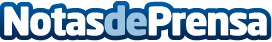 El Departamento de Enseñanza ha anunciado que incrementará el número de docentes durante el próximo curso escolarEsta dotación permite por un lado, atender de manera más personalizada las necesidades educativas de los alumnos y por otro lado, mejorar las condiciones laborales del profesoradoDatos de contacto:Nota de prensa publicada en: https://www.notasdeprensa.es/el-departamento-de-ensenanza-ha-anunciado-que Categorias: Educación Cataluña Cursos http://www.notasdeprensa.es